ФОТООТЧЕТ № 4ДЕНЬ ЗАЩИТЫ ДЕТЕЙ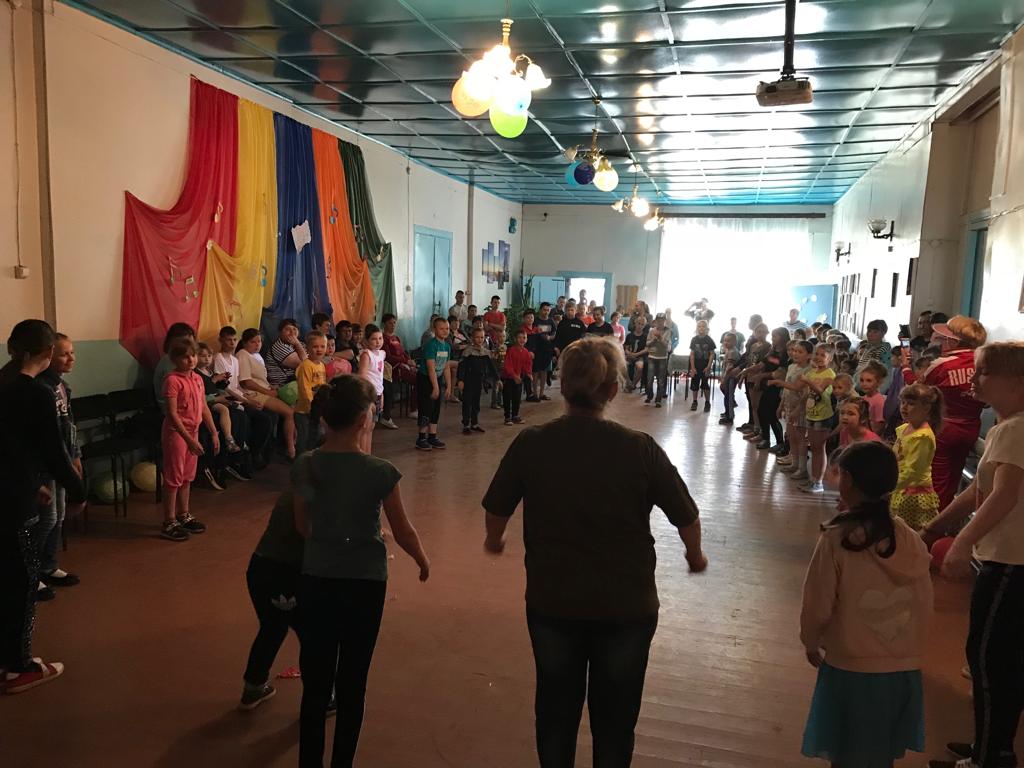 